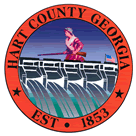 Hart  of CommissionersBudget Called Meeting                            Wednesday August 12, 2015            9 a.m. MeetingCalled Meeting FY16 Budget9:00: 33000 Sheriff, 33260 Jail, 201 DARE SR, F204 Jail Fund SRF39100 Animal Control9:30:  36000 , 39200 EMA, 215 Fund 911 Operations10:00: 42000 Roads (203 & GF)10:30: 15500 BOA11:00: 75000 Econ Dev. (IBA,JDA,COC) & SPIV 75000 11:30: 15450 Tax Commissioner11:45 49000 Maintenance Shop12:00: 61000 Recreation and 324 SPIV 610001:00: 21800 Clerk of Court, 27000 Grand Jury, 28100 BOEq, 1:30: 37000 Coroner1:45: 55200 , 55400 Transit2:15: 22000 DA2:30: 21500 Superior Court2:45: 24000 Magistrate Court3:00: 51000 Health Dept3:15: 71300 Ag Resources3:30: 54000 DFACsTo be scheduled for next Budget meeting (may be addressed at 8/11/15 mtg): FY16203 Fund Fire14200 Board of Elections34200 Adult Corrections540 Solid Waste Fund 15650 General Government- Buildings10000 General Government13000 BOC 15300 LAW15550 Risk Management15600 Internal Audit15950 General Administration Fees75630 Airport76300 Community Action322 SP2251, 253, 254, 255, 256 EIP SRF220 Multiple Grants SRFRemaining 203 Fund Budgets206 Beh Health SRF216 DFACs Building SRF 324 SPLOST4532 Health FundGF Revs41000 Public WorksHYDRABudgets Already Discussed:28000 Public Defender, 76400 , 65100 LibraryHart  of CommissionersCalled Budget MeetingAugust 12, 20159:00 a.m.The Hart County Board of Commissioners held a called budget meeting on Wednesday August 12, 2015 starting at 9:00 a.m.  Chairman Jimmy Carey presided with Commissioners RC Oglesby, Joey Dorsey, Frankie Teasley and Ricky Carter in attendance. The BOC met with several departments during the day and took the following formal actions:Commissioner Dorsey made a motion to remove the reel mower from the table (prior BOC action to table this issue).  Commissioner Oglesby seconded the motion and the action passed 5-0.Commissioner Dorsey made a motion to approve the purchase of the reel mower from Greenville Turf and Tractor for $27,148 with a clear understanding that this mower will be used by the Recreation Department to properly maintain the fields.  Commissioner Teasley seconded the motion and the action passed 5-0.Commissioner Teasley made a motion to remove the DA records digitization request from the table (prior BOC action to table this issue).  Commissioner Dorsey seconded the motion and the action passed 5-0.Commissioner Oglesby made a motion to approve $4,000 for the DA to digitize his records.   Commissioner Dorsey seconded the motion and the action passed 5-0.Commissioner Oglesby exited the meeting about 3:00 p.m.With no further action, Commissioner Carter moved to adjourn the Meeting.  Commissioner Dorsey provided a second to the motion.  The motion carried 4-0.--------------------------------------------		------------------------------------------Jimmy Carey, Chairman			Betty Floyd, Associate Clerk